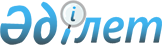 Об утверждении Правил определения целевых показателей качества окружающей средыУтративший силуПриказ Министра энергетики Республики Казахстан от 26 февраля 2015 года № 145. Зарегистрирован в Министерстве юстиции Республики Казахстан 29 апреля 2015 года № 10869. Утратил силу приказом и.о. Министра экологии, геологии и природных ресурсов Республики Казахстан от 19 июля 2021 года № 257.       Сноска. Утратил силу приказом и.о. Министра экологии, геологии и природных ресурсов РК от 19.07.2021 № 257 (вводится в действие по истечении десяти календарных дней после дня его первого официального опубликования).       В соответствии с подпунктом 30) статьи 17 Экологического кодекса Республики Казахстан от 9 января 2007 года, ПРИКАЗЫВАЮ:       1. Утвердить прилагаемые Правила определения целевых показателей качества окружающей среды.      2. Департаменту экологического мониторинга и информации Министерства энергетики Республики Казахстан обеспечить:      1) государственную регистрацию настоящего приказа в Министерстве юстиции Республики Казахстан;      2) направление на официальное опубликование копии настоящего приказа в течение десяти календарных дней после его государственной регистрации в Министерстве юстиции Республики Казахстан в периодических печатных изданиях и информационно-правовой системе "Әділет";      3) размещение настоящего приказа на официальном интернет-ресурсе Министерства энергетики Республики Казахстан и на интранет-портале государственных органов;      4) в течение десяти рабочих дней после государственной регистрации настоящего приказа в Министерстве юстиции Республики Казахстан представление в Департамент юридической службы Министерства энергетики Республики Казахстан сведений об исполнении мероприятии, предусмотренных подпунктами 2) и 3) настоящего пункта.      3. Контроль за исполнением настоящего приказа возложить на курирующего вице-министра энергетики Республики Казахстан.      4. Настоящий приказ вводится в действие по истечении десяти календарных дней после его первого официального опубликования.       "СОГЛАСОВАН"          Министр здравохранения и          социального развития          Республики Казахстан          ___________Т. Дуйсенова         от "__" _______ 2015 год       "СОГЛАСОВАН"          Министр национальной экономики          Республики Казахстан          ___________Е. Досаев         от "__" _______ 2015 год Правила определения целевых показателей качества окружающей среды       Сноска. Правила - в редакции приказа Министра экологии, геологии и природных ресурсов РК от 19.05.2020 № 111 (вводится в действие по истечении десяти календарных дней после дня его первого официального опубликования). Глава 1. Общие положения      1. Настоящие Правила определения целевых показателей качества окружающей среды (далее – Правила) разработаны в соответствии с подпунктом 30) статьи 17 Экологического кодекса Республики Казахстан от 9 января 2007 года и устанавливают порядок определения целевых показателей качества окружающей среды.      2. Целевые показатели качества окружающей среды устанавливаются для отдельных территорий и регулируют предельный уровень нормируемых параметров окружающей среды на определенный период времени с учетом необходимости постепенного улучшения качества окружающей среды.      3. Основанием для разработки целевых показателей качества окружающей среды являются:      1) анализ экологической ситуации в регионе;      2) перспективы существенного изменения производительных сил;      3) планы по формированию рекреационных зон, сельскохозяйственных объектов с дополнительными требованиями к качеству окружающей среды;      4) информация о превышении фоновых концентраций на объектах окружающей среды над принятыми нормативами качества окружающей среды.      4. Целевые показатели качества окружающей среды разрабатываются уполномоченным органом в области охраны окружающей среды и местными исполнительными органами областей (городов республиканского значения, столицы) в пределах их компетенции. Глава 2. Порядок определения целевых показателей качества окружающей среды      5. Различные целевые показатели качества окружающей среды могут быть установлены для:      1) селитебной территории;      2) особо охраняемых природных территорий;      3) рекреационных зон;      4) пустынных и полупустынных районов;      5) водных объектов.      6. Разработка целевых показателей качества окружающей среды включает следующие этапы:      1) анализ экологической ситуации;      2) изучение экономических возможностей по достижению нормативов качества окружающей среды;      3) определение критериев установления целевых показателей качества окружающей среды:      определение оснований для установления целевых показателей качества окружающей среды;      оценка риска для здоровья человека и ценных экологических систем;      определение необходимости установления целевых показателей качества окружающей среды;      4) формирование перечня и значений целевых показателей качества окружающей среды.      7. Оценка риска для здоровья человека и ценных экологических систем при разработке целевых показателей качества окружающей среды производится в соответствии с утвержденными санитарно-гигиеническими нормативами, токсикологическими базами данных, материалами эпидемиологических исследований.      8. Разработанные целевые показатели качества окружающей среды оформляются в виде аналитической информации (отчета), содержащей следующие сведения:      1) общую социально-экономическую характеристику региона;      2) анализ развития производительных сил;      3) обоснование необходимости разработки целевых показателей качества окружающей среды;      4) анализ целевых показателей качества окружающей среды, устанавливавшихся в регионе ранее, и результатов их достижения;      5) анализ экологической ситуации, экологических рисков;      6) данные лабораторных исследований;      7) данные о предполагаемой ситуации и последствиях принятия целевых показателей качества окружающей среды;      8) таблицу целевых показателей качества окружающей среды;      9) комплекс мер по достижению целевых показателей качества окружающей среды;      10) нетехническое резюме.      9. Достижение целевых показателей качества окружающей среды должно быть:      1) достижимо в целом и поэтапно;      2) характеризоваться количественными и качественными параметрами;      3) контролируемо и проверяемо.© 2012. РГП на ПХВ «Институт законодательства и правовой информации Республики Казахстан» Министерства юстиции Республики КазахстанМинистрВ. ШкольникУтверждены приказом
Министра энергетики
Республики Казахстан
от 26 февраля 2015 года № 145